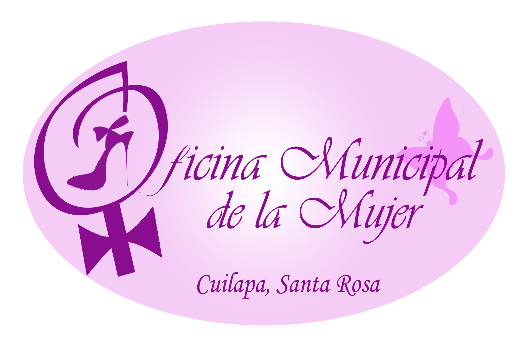 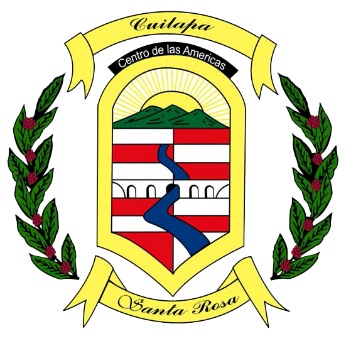 INFORME DE ACTIVIDADES DEL SEGUNDO CUATRIMESTRE (MAYO-AGOSTO) DE 2016 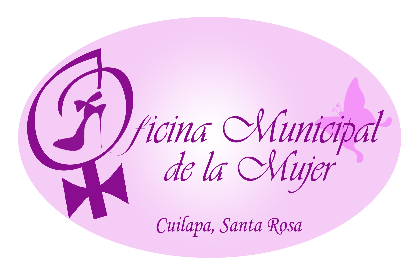 OFICINA MUNICIPAL DE LA MUJER, CUILAPA, STA. ROSA.PRESUPUESTO Y GASTOS EFECTUADOS: Se anexa al informe cuatrimestral de la Oficina Municipal de la Mujer de la Municipalidad de Cuilapa, Sta. Rosa; la Ficha técnica de Seguimiento Especial del  Gasto, Presupuesto por Género; en donde se detalla la estructura programática asociada a la oficina y la ejecución financiera de la misma, en donde se plasma lo que se ha ejecutado de presupuesto,   para  poder lograr cada objetivo propuesto, dar  atención y   servicio de calidad a la población, específicamente a la mujer del municipio.OBJETIVOACTIVIDADRESULTADO LOGRADO EN EL PRIMER CUATRIMESTRELa oficina municipal de la mujer es la encargada y responsable de la atención específica de las mujeres del municipio y fomento de su liderazgo comunitario, participación económica, social y política.Establecimiento de personal de la oficina para mejorar el servicio hacia las personas.Se cuenta con  el personal contratado que labora en la OMM.La oficina municipal de la mujer es la encargada y responsable de la atención específica de las mujeres del municipio y fomento de su liderazgo comunitario, participación económica, social y política.Transformaciones del espacio físico de Oficina Municipal de la Mujer y mejora de condiciones del mobiliario.La oficina municipal de la mujer cuenta con un local adecuado y mantiene un ambiente agradable.La oficina municipal de la mujer es la encargada y responsable de la atención específica de las mujeres del municipio y fomento de su liderazgo comunitario, participación económica, social y política.Atender a las mujeres del municipio en horarios adecuados.La oficina municipal de la mujer tiene un horario  de atención al público adecuado, para atender las demandas de la población.Promover la organización social y participación comunitaria de las mujeres en los consejos comunitarios de desarrollo.Implementación de programas de capacitación para las mujeres y que puedan participar en los sistemas de consejos de desarrollo para la participación ciudadana y gestión de los proyectos.Fomentar y promover la organización social y la participación comunitaria y municipal de las mujeres, apoyando activamente en la reorganización de los COCODE  con equidad de género.Reunión con grupos de mujeres, interesados en formar una asocian legal en el municipio.Reorganización de COCODE con la incorporación de mujeres en los mismos. Las mujeres del municipio se encuentran empoderadas trabajando en beneficio de sus comunidades..Organizar cursos de capacitación y formación para las mujeres del municipio, para fortalecer sus habilidades, capacidades y destrezas.Talleres de capacitación  sobre Derechos de la mujer, productividad emprendimiento, género, productividad.Capacitaciones técnicas sobre la decoración de sandalias bordadas, tejidas, bisutería, con grupos de mujeres de centros educativos.La ejecución de los talleres de capacitación se tiene participación de las mujeres de diferentes comunidades del municipio, dotándoles de herramientas y estrategias necesarias para su desarrollo integral.Madres de familia participan activamente en el proceso de enseñanza.Informar y difundir el quehacer de la Oficina Municipal de la Mujer a través de los medios de comunicación, con el objeto de visibilizar las acciones que la oficina realiza en el municipio.Coordinación con los encargados de Relaciones Públicas de la municipalidad creando las redes sociales y dar a conocer las acciones que se realizan en beneficio de la mujer.Gestión con el encargado del canal de la localidad  para tener espacio en los programas y dar a conocer a la población los proyectos a ejecutar.El municipio de Cuilapa, Sta. Rosa  se encuentra informado del que hacer de la Oficina Municipal de la Mujer y participa en los proyectos constantemente.Brindar información, asesoría y orientación a las mujeres del municipio, especialmente sobre sus derechos, así como el proceso de organización y formalización de los grupos de mujeres, acompañándolas en la obtención de su personería jurídica.Reuniones con los presidentes de COCODE para darle orientaciones sobre los derechos de las personas y que ellos puedan ser multiplicadores de la información.Visitas a las comunidades con grupos de mujeres para darles a conocer sus derechos y la importancia del respeto a los mismosLa oficina municipal de la mujer en coordinación con instituciones públicas  y el apoyo directo del alcalde municipal mantiene informadas a las mujeres y el municipio entero de las acciones a realizar en favor a sus derechosCoordinar con las instituciones de gobierno y organizaciones no gubernamentales acciones encaminadas a favor de las mujeres del municipio.Contribuir a la sensibilización como integrantes de COMUDE,  a los demás sobre la importancia de las propuestas de proyectos de las mujeres.Incremento de proyectos para las mujeres que contribuyan al desarrollo integral de la población.Coordinar con las instituciones de gobierno y organizaciones no gubernamentales acciones encaminadas a favor de las mujeres del municipio.Participación activa y constante en las reuniones de CODEMUJER, COMUJER, COMUSAN, para llegar a acuerdos en beneficio de la población específicamente de las mujeres del municipio.Conformación de la Red Departamental de Paternidad y maternidad Responsable.La oficina ejecuta acciones, proyectos encaminados al empoderamiento y desarrollo del municipio.Mantener y actualizar de forma permanente el centro de documentación que contenga material informativo de capacitación, investigación así como leyes generales que se refieren a los derechos humanos de las mujeres, participación ciudadana y auditoria social.Recolección de materiales, documentos, investigaciones leyes y publicación que se refieran a los derechos humanos de las mujeres, producidos por las organizaciones de mujeres, organizaciones sociales, organismos internacionales e instancias del Estado.La oficina municipal de la mujer cuneta con un centro de documentación permanente el cual está a disposición de las mujeres del municipio para que se instruyan sobre documentos, normas legales establecidas y así actuar de manera adecuada ante cualquier situación.